Gruffalo crumble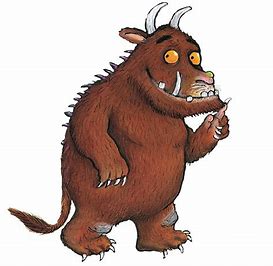   INGREDIENTS115 g Self-raising flour115 g Butter150 g Granulated sugar3 medium cooking Bramley apples or 2 apples and a handful of blueberries/blackberriesINSTRUCTIONSPreheat the oven to 190C/170C fan/350FMix together the butter, flour and sugar until you have a fine breadcrumb.Measure the ingredients into a bowl. If you are making the breadcrumbs by hand, rub the mixture between your fingers until you have a fine breadcrumb. Alteratively you can use a use a food processor to blast it all together into a crumb.Prepare the apples and place them in a baking dish.Peel, core and chop the apples and add them to your baking dish. Sprinkle over some raisins, blueberries, blackberries or cinnamon if you would like.Pour over the crumble mixBake for 35-40 minutesIt’s ready when the top looks golden and the apples have softened (check with a skewer or sharp knife if you’re not sure).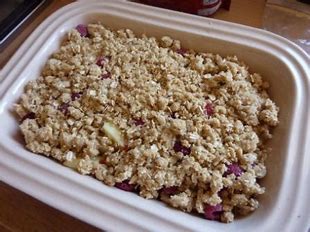 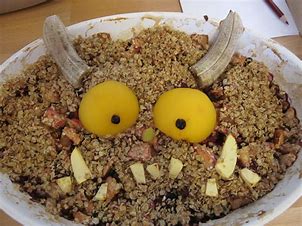 You could even give your crumble some Gruffalo features like these! 